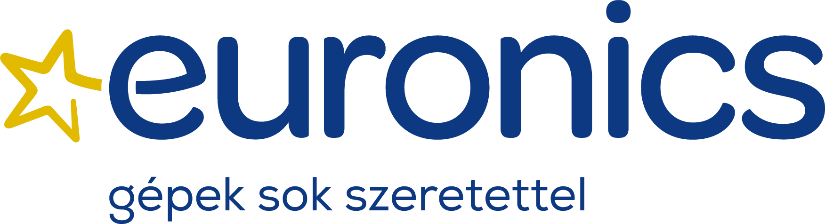 Gyermeknapi nyereményjáték! Nyerd meg a Lego szettek egyikét! Elnevezésű Nyereményjáték részvételi és játékszabályzataAz Euronics Műszaki Szaküzleteket és az Euronics webáruházat üzemeltető Vöröskő Korlátolt Felelősségű Társaság (székhely: 8200 Veszprém, Pápai út 36. Adószám: 10233342-2-19, továbbiakban: Vöröskő Kft.), mint Szervező az alábbi Nyereményjátékot (továbbiakban: Játékot) szervezi: A Játék leírása: Azon Résztvevők között, akik a Játék időtartama alatt https://www.facebook.com/euronics.hu/ oldalon a NYEREMÉNYJÁTÉK Gyermeknapi nyereményjáték! Nyerd meg a Lego szettek egyikét! bejegyzéshez kommentben válaszol a poszttal kapcsolatban a Szervező nyereményeket sorsol ki. A Játékban egy Játékos egy kommenttel vehet részt.Az Játék a Szervező által üzemeltetett oldalon (https://euronics.hu) érhető el.2.	RésztvevőkA Játékban azon természetes személyek vehetnek részt, akik az alábbi együttes feltételeknek megfelelnek:Devizabelföldi magyar állampolgár, a 18. életévét betöltötte, és A Játék időtartama alatt (2024.05.03-től 2024.05.13-ig) a https://www.facebook.com/euronics.hu/ „Mikor legóztál utoljára?” bejegyzéshez kommentel a poszt alatt, valamintKifejezetten elfogadja jelen részvételi és játékszabályzatot és az ehhez kapcsolódó adatkezelési tájékoztatót megismerte és hozzájárult a játék során történő hozzájáruláshoz kötött adatkezeléshez. A fenti feltételek együttes megléte szükséges a Játékban való részvételhez. A Résztvevő akkor vehet részt a Játékban, ha az adatait teljeskörűen megadta és a megadott adatok valósak. Amennyiben kétség merül fel a megadott adatok valódiságában, a Szervező adategyeztetés céljából felveheti a kapcsolatot a Résztvevővel az általa megadott elérhetőségeken.3.	 Játékból kizárt RésztvevőkA Játékban nem vehetnek részt a Szervező alkalmazottai, valamint e személyek Ptk. 8.1. § (1) bekezdés 1. pontjában meghatározott közeli hozzátartozói.A Szervezőnek jogában áll egyes Résztvevőket kizárni a Játékból, amennyiben jelen Játékszabályzatnak nem felel meg a Résztvevő valamely tevékenysége, megnyilvánulása, valamint, ha a Játék lebonyolítása során manipulációt észlel.4.	A Játék időtartama és a Sorsolás időpontja:A Játék 2024.05.03. 10 óra 00 perctől 2024.05.13. 9 óra 59 percig tart. A sorsolás időpontja: 2024.05.13. 10:00 óra. A sorsolás nyilvános, mely a Vöröskő Kft. székhelyén a 8200 Veszprém, Pápai út 36. címen kerül lebonyolításra. A sorsolás a véletlenszerűség elvén működő számítógépes programmal történik. A sorsoláson 3 db Nyertes és 6 db Pótnyertes kerül kisorsolásra. A Sorsolásról jegyzőkönyv kerül felvételre.5.	Sorsoláson való részvétel:A Sorsoláson való részvételhez előzetes bejelentkezés szükséges. A bejelentkezés módja: e-mail útján: a online@euronics.hu címen, vagy postai úton, a várható létszám megjelölésével a 8200 Veszprém, Pápai út 36. Vöröskő Kft. címre küldött levélben kerülhet sor.6.	Nyertesek:A Nyertes nevét a sorsolás napján www.facebook.com/euronics oldalon teszi közzé, valamint a https://euronics.hu/nyeremenyjatek oldalon és Facebook üzenetben értesíti a Szervező. A megadott hibás vagy valótlan felhasználói adatokból eredő eredménytelen értesítésért Szervező nem vállal felelősséget. A Nyertes köteles a Szervezővel együttműködni annak érdekében, hogy a Nyeremény átadása a fentiekben írt határidőn belül megtörténjen. A Nyertesnek az értesítés napjától számított 10. nap éjfélig van lehetősége jelentkezni a nyereményért. Jelentkezés hiányában a Szervező a fenti időtartam alatt további 2 alkalommal kísérli meg a kapcsolatfelvételt a nyertesként kisorsolt Résztvevő által megadott elérhetőségeken. Amennyiben a Nyertes a szabályszerű értesítés ellenére a fenti időtartam alatt nem jelentkezik, a helyébe az elsőként a kisorsolt Pótnyertes lép. Amennyiben az elsőként kisorsolt Pótnyertesnek sem kézbesíthető a nyeremény, helyébe a második Pótnyertes lép. A Pótnyertesekre a Nyertes értesítésére vonatkozó szabályok az irányadóak.7.	Nyeremények:1 db MACK LR ELECTRIC KUKÁSAUTÓ1 db DINOSZAURUSZ MARADVÁNYOK: T-REX KOPONYA1 db CUKI KUTYUSOKA nyeremény másra nem ruházhatóak át, pénzre nem válthatók. A nyereményeket a Szervező a nyertes jelentkezésétől számított 90 napon belül juttatja el a nyertesnek, személyes átvétel keretében a legközelebbi áruházban vagy Magyarországon belül postai úton. Külföldre nem áll módunkban postázni. Magyarországi postacím hiányában a nyeremény a következő helyszínen, személyesen vehető át: 8200 Veszprém, Pápai út 36.A nyereményhez tartozó adófizetési kötelezettség, valamint a postázás költségeit a Szervező viseli, azonban egyéb felmerülő költség (pl. a nyeremény átadásának helyszínére történő utazás költsége; stb.) a Nyertes viseli.8	Vegyes rendelkezések:A Szervező nem vállal felelősséget a weboldal vagy Facebook oldalak elérhetőségéért, az ezzel kapcsolatos elérési technikai problémákért. A Játékos tudomásul veszi, hogy az alkalmazás technikai infrastruktúrájának tartalma, teljesítménye, üzenet- és adatátviteli, valamint válaszadási sebessége a kiszolgáló technológia függvénye, melyeket kedvezőtlenül befolyásolhat a Szervezőn kívülálló tényező, mint például (de nem kizárólagosan) kapcsolati hiba, a szerver számítógépek teljesítménye, valamint a biztonságos hálózati kapcsolat fenntartása. A Szervező az e bekezdésben írtakból fakadó mindennemű felelősségét kizárja.A Játékban való részvétel ingyenes, de az internet használat költségeit a Szervező nem biztosítja, az ezzel kapcsolatos költségeket a játékosok saját maguk viselik.A Szervező fenntartja a jogot a Játék megváltoztatására, felfüggesztésére vagy leállítására előre nem látott körülmények felmerülése vagy vis major esetén. Ilyen esetben a Szervező mindennemű felelősségét kizárja.A Szervező fenntartja a jogot, hogy a jelen Szabályzatban foglalt rendelkezéseket vagy magát a Játékot egyoldalúan módosítsa, vagy megszüntesse.A Szervező bármely, a jelen nyereményjátékkal kapcsolatos döntése végleges és minden tekintetben kötelező érvényű.A Játék semmilyen kapcsolatban nem áll a Facebookkal, nem szponzorálja, támogatja vagy szervezi. A Játékosoktól kapott információkat a Szervező kezeli, és nem a Facebook.Bármilyen vitás kérdésben a Szervező döntése az irányadó.Budapest, 2024.04.22.							Szervező Adatkezelési tájékoztatóMarketing tevékenységekVöröskő Kft. (cím: 8200 Veszprém, Pápai út 36), mint Adatkezelő az Európai Parlament és a Tanács (EU) 2016/679 Rendelete (a továbbiakban: GDPR) valamint az információs önrendelkezési jogról és az információszabadságról szóló 2011. évi CXII. törvény (továbbiakban Infotv.) rendelkezésinek eleget téve az alábbiak szerint tájékoztatja az Érintetteket az általa végzett marketing célú adatkezelésekről, az Érintettek jogairól és a személyes adataikat érintő adatvédelemről:Jelen tájékoztató célja az Adatkezelő által szervezett nyereményjátékok, online aktivitások, hírlevelek küldéséhez kapcsolódó adatkezelési tevékenységek összefoglalója. Jelen adatkezelési tájékoztató a https://euronics.hu/adatvedelem oldalon elérhető adatkezelési tájékoztatóval együtt érvényes. Adatkezeléssel kapcsolatos elvek:Az Adatkezelő a személyes adatokat a GDPR 5. cikkében foglaltak maradéktalan betartásával kezeli. Ennek megfelelően az Adatkezelő a személyes adatok kezelését jogszerűen és tisztességesen, valamint az Érintett számára átlátható módon végzi. A személyes adatok kezelése során a célhoz kötöttség, adattakarékosság, korlátozott tárolhatóság elveit érvényesíti, a kezelt adatokat pontossága érdekében minden ésszerű intézkedést megtesz. Az adatkezelések során minden olyan technikai, szervezési intézkedést végrehajt, mely biztosítja a személyes adatok integritásának és bizalmas jellegének védelmét.2.	Marketing célú adatkezelések összefoglalásaA fentiekben fel nem sorolt esetleges további adatkezelésekről az Adatkezelő a személyes adat felvételekor ad tájékoztatást. Az Adatkezelő a hatóságok részére - amennyiben a hatóság a pontos célt és az adatok körét megjelölte - személyes adatot csak annyit és olyan mértékben ad ki, amely a megkeresés céljának megvalósításához elengedhetetlenül szükséges.3	Adatvédelmi tisztviselő:DPO kijelölésére köteles, a DPO elérhetősége: Adatvédelmi tisztviselő: Erdős Dániel. Elérhetőségei: levelezési címe: 8200 Veszprém, Pápai út 36., e-mail cím: erdos.daniel@euronics.hu, telefonszám: +36/1/411-8434 és +36 20 890 0100).Amennyiben valamely fent felsorolt esetben az adatkezelés hozzájáruláson alapul, a hozzájárulását az Érintett az ugyfelszolgalat@euronics.hu , vagy a online@euronics.hu e-mail címen illetve a Vöröskő Kft. 8200 Veszprém, Pápai út 36. postacímre küldött levelében bármikor visszavonhatja.Ha az adatkezelés az adatkezelő jogos érdekén alapul, az Érintett tiltakozhat személyes adatainak kezelése ellen a fentiekben megadott elérhetőségeken.AdatfeldolgozóEmarsys eMarketing Sysytem AG (Märzstrasse 1 1150 Bécs Ausztria.) Az adatfeldolgozó a Emarsys automatizált hírlevélküldő rendszer igénybe vételével kezeli az érintett következő adatait: családi és utónév, e-mail cím. Az adatfeldolgozó az adatkezelés időtartama alatt fér hozzá az adatokhoz. Az Emarsys eMarketing Systems AG adatkezelési tájékoztatója az alábbi linken érhető el: https://emarsys.com/privacy-policy/Érintetti jogok:Az Érintett tájékoztatást kérhet személyes adatai kezeléséről, valamint kérheti személyes adatainak helyesbítését, illetve–a kötelező adatkezelések kivételével–törlését, visszavonását, az adatkezelés korlátozását valamint élhet adathordozási, és tiltakozási jogával az adat felvételénél jelzett módon, illetve az Adatkezelő elérhetőségein.6.	JogorvoslatKártérítés és sérelemdíj:Minden olyan személy, aki az adatvédelmi rendelet megsértésének eredményeként vagyoni vagy nem vagyoni kárt szenvedett, az elszenvedett kárért az Adatkezelőtől vagy az Adatfeldolgozótól kártérítésre jogosult. Az Adatkezelő, illetve az Adatfeldolgozó mentesül a felelősség alól, ha bizonyítja, hogy a kárt előidéző eseményért őt semmilyen módon nem terheli felelősség.Bírósághoz fordulás joga:Az Érintett jogainak megsértése esetén az Adatkezelő ellen (az érintett választása szerint az alperes székhelye vagy az érintett lakóhelye szerint illetékes) bírósághoz fordulhat. A bíróság az ügyben soron kívül jár el. A személyes adatok védelmével kapcsolatosan indított per illetékmentes.Adatvédelmi hatósági eljárás:Ha az Érintett úgy ítéli meg, hogy a személyes adatainak kezelése során megsérültek a hatályos adatvédelmi követelmények, panasszal élhet a Nemzeti Adatvédelmi és Információszabadság Hatóságnál. (cím: 1055 Budapest, Falk Miksa utca 9-11., postacím: 1363 Budapest, Pf. 9. Email: ugyfelszolgalat@naih.hu, honlap: www.naih.hu) 7.	Adatbiztonsággal kapcsolatos tájékoztatásA személyes adatok érintő adatkezelés jellege, hatóköre, körülményei és céljai, valamint a természetes személyek jogaira és szabadságaira jelentett, változó valószínűségű és súlyosságú kockázat figyelembevételével megfelelő technikai és szervezési intézkedéseket tesz az Adatkezelő és az Adatfeldolgozó annak érdekében, hogy a kockázat mértékének megfelelő szintű adatbiztonságot és adatvédelmet garantálják.A személyes adatok kezeléséhez a szolgáltatás nyújtása során alkalmazott informatikai eszközöket úgy választják meg és üzemeltetik, hogy a kezelt adatokaz arra feljogosítottak számára legyenek kizárólag hozzáférhetőek (rendelkezésre állás);hitelességük és hitelesítésük adott esetben biztosított (adatkezelés hitelessége);változatlanságuk igazolható (adatintegritás);a jogosulatlan hozzáférés ellen védett (adat bizalmassága)legyenek.Az Adatkezelő az adatokat megfelelő intézkedésekkel védi különösen a jogosulatlan hozzáférés, megváltoztatás, továbbítás, nyilvánosságra hozatal, törlés vagy megsemmisítés, valamint a véletlen megsemmisülés, sérülés, továbbá az alkalmazott technika megváltozásából fakadó hozzáférhetetlenné válás ellen. Az interneten továbbított elektronikus üzenetek, protokolltól (e-mail, web, ftp, stb.) függetlenül sérülékenyek az olyan hálózati fenyegetésekkel szemben, amelyek tisztességtelen tevékenységre, szerződés vitatására, vagy az információ felfedésére, módosítására vezetnek. Az ilyen fenyegetésektől megvédendő adatkezelő megtesz minden tőle elvárható óvintézkedést. 8	Záró rendelkezések: Az Adatkezelő fenntartja magának a jogot jelen tájékoztató megváltoztatására, jelen tájékoztató módosításai a fenti címen történő közzététellel lépnek hatályba. Amennyiben a kezelt adatok köre, az adatkezelés többi körülménye változik, a jelen tájékoztatót az Adatkezelő a GDPR előírásainak megfelelően 30 napon belül módosítja és közzétesszi.Budapest, 2024.04.22.								Adatkezelő Adatkezelési tevékenységek köreAdatkezelés célja Adatkezelés jogalapjaÉrintettek köreKezelt személyes adatokAdattárolás időtartama Közösségi oldalakon történtő adatkezelésekKapcsolattartás, Ismeretterjesztés KözösségépítésÉrintett hozzájárulását adta személyes adatai kezeléséhez az oldalon történő regisztrációkor (GDPR 6 cikk 1 bek. a pontja), Azok a természetes személyek, akik regisztráltak az adott közösségi oldalakon, aktivitást tettek közzé az adott felületen Az Érintett által a közösségi oldalon közétett név, fotó Amíg az Érintett az oldal kedvelésével/ követésével fel nem hagy  Az Euronics weboldalán tett látogatás során keletkezett adatkezelések weboldalon tett látogatása során a szolgáltató a szolgáltatás működésének ellenőrzése és a visszaélések megakadályozása érdekében rögzíti a látogatói adatokataz Érintett hozzájárulása, illetve az Eker. tv. 13/A. § (3) bekezdéseAzok a személyek, akik az oldalt meglátogatjákdátum, időpont, a felhasználó számítógépének IP címe, a meglátogatott oldal címe, az előzőleg meglátogatott oldal címe, a felhasználó operációs rendszerével és böngészőjével kapcsolatos adatokA weboldal megtekintésétőlszámított 30 nap.Hírlevél küldés, Hírlevélre történő regisztráció - Kapcsolattartás,Értesítés Érintett hozzájárulása (GDPR 6 cikk 1. bek. a ),az Adatkezelő ismertségének növeléséhez fűződő GDPR 6 cikk 1 bek. f.) pontja szerinti jogos érdekvalamint a Grtv 6 §Azok a természetes személyek, akik az feliratkoztak, regisztráltak a hírlevélre név, e-mail címAmíg az Érintett le nem iratkozik /E-mail /postai levelezések:Tájékoztatás, kapcsolattartásAzok a természetes személyek, akik tájékoztatást kérnek név és az e-mail cím1 év, illetve amíg az Érinett nem kériNyereményjátékkal kapcsolatos adatkezelések: azok lebonyolítása, sorsolása, nyertesek értesítése és nyeremények kézbesítéseJáték megszervezése, nyeremények kisorsolása, azok átadásaÉrintett hozzájárulása (GDPR 6 cikk 1 bek. a) és az Érintett, mint nyertes jogos érdeke alapján a GDPR 6 cikk 1 bek. f) pontja Azok a természetes személyek, akik résztvesznek a Játékban, a Játékszabályzatot elfogadtáknév, e-mail cím, telefonszám, kézbesítési címPtk. szerinti általános elévülési idő 5 évÉrintetti jogokAz Érintetti jog tartalma, gyakorlásának módjaTájékoztatáshoz való jogAz Adatkezelő megfelelő intézkedéseket hoz annak érdekében, hogy a személyes adatok kezeléséről tömör, átlátható, érthető és könnyen hozzáférhető formában, világosan és közérthetően megfogalmazva tájékoztatást nyújtson.Hozzáféréshez való joga:Jogosult arra, hogy az Adatkezelőtől visszajelzést kapjon arról, hogy személyes adatainak kezelése folyamatban van-e. Ha ilyen adatkezelés folyamatban van, jogosult arra, hogy a következő információkhoz hozzáférést kapjon:az adatkezelés céljai; az érintett személyes adatok kategóriái; azon címzettek vagy címzettek kategóriái, akikkel a személyes adatokat közölték vagy közölni fogják, a személyes adatok tárolásának tervezett időtartama; a helyesbítés, törlés vagy adatkezelés korlátozásának és a tiltakozás joga; a felügyeleti hatósághoz címzett panasz benyújtásának joga; az adatforrásokra vonatkozó információ; az automatizált döntéshozatal ténye.A tájékozódáshoz való jog írásban az adatkezelő által megadott elérhetőségeken keresztül gyakorolható. Az Érintett részére kérésére – személyazonosságának hitelt érdemlő igazolása és beazonosítását követően – szóban is adható tájékoztatás.Adatkezelő az adatkezelés tárgyát képező személyes adatok másolatát az érintett rendelkezésére bocsátja. Az Érintett által kért további másolatokért az adatkezelő az adminisztratív költségeken alapuló, észszerű mértékű díjat számíthat fel. Az Érintett kérelmére az információkat Adatkezelő elektronikus formában szolgáltatja. .Helyesbítés joga:Az Érintett kérheti a rá vonatkozó, pontatlan személyes adatok helyesbítését és a hiányos adatok kiegészítését.Törléshez való jog:Az Érintett az alábbi indokok valamelyikének fennállása esetén kérheti, hogy az Adatkezelő indokolatlan késedelem nélkül törölje a rá vonatkozó személyes adatokat:személyes adatokra már nincs szükség abból a célból, amelyből azokat gyűjtötték vagy más módon kezelték;az Érintett visszavonja az adatkezelés alapját képező hozzájárulását, és az adatkezelésnek nincs más jogalapja;az Érintett tiltakozik az adatkezelés ellen, és nincs elsőbbséget élvező jogszerű ok az adatkezelésre;a személyes adatokat jogellenesen kezelték;a személyes adatokat az adatkezelőre alkalmazandó uniós vagy tagállami jogban előírt jogi kötelezettség teljesítéséhez törölni kell;a személyes adatok gyűjtésére információs társadalommal összefüggő szolgáltatások kínálásával kapcsolatosan került sor.Az adatok törlése nem kezdeményezhető, ha az adatkezelés szükséges: a véleménynyilvánítás szabadságához és a tájékozódáshoz való jog gyakorlása céljából; a személyes adatok kezelését előíró, az Adatkezelőre alkalmazandó uniós vagy tagállami jog szerinti kötelezettség teljesítése céljából,a népegészségügy területét érintő, vagy archiválási, tudományos és történelmi kutatási célból vagy statisztikai célból, közérdek alapján; jogi igények előterjesztéséhez, érvényesítéséhez, illetve védelméhez.Az adatkezelés korlátozásához ( záróláshoz) való jog:Az Érintett kérésére Adatkezelő korlátozza az adatkezelést, ha az alábbi feltételek valamelyike teljesül:az Érintett vitatja a személyes adatok pontosságát, az adatkezelés jogellenes, és az Érintett ellenzi az adatok törlését, és ehelyett kéri azok felhasználásának korlátozását;az Adatkezelőnek már nincs szüksége a személyes adatokra adatkezelés céljából, de az Érintett igényli azokat jogi igények előterjesztéséhez, érvényesítéséhez vagy védelméhez; vagyaz Érintett tiltakozott az adatkezelés ellen; ez esetben a korlátozás arra az időtartamra vonatkozik, amíg megállapításra nem kerül, hogy az Adatkezelő jogos indokai elsőbbséget élveznek-e az Érintett jogos indokaival szemben.Ha az adatkezelés korlátozás alá esik, a személyes adatokat a tárolás kivételével az Adatkezelő csak az Érintett hozzájárulásával, vagy jogi igények előterjesztéséhez, érvényesítéséhez vagy védelme miatt kezeli. Adatkezelő az Érintettet az adatkezelés korlátozásának feloldásáról előzetesen tájékoztatja.Adathordozáshoz való jog:Az Érintett jogosult arra, hogy a rá vonatkozó személyes adatokat tagolt, széles körben használt, géppel olvasható formátumban megkapja, és ezeket az adatokat egy másik adatkezelőnek továbbítsa.Tiltakozás joga:Az Érintett jogosult arra, hogy a saját helyzetével kapcsolatos okokból bármikor tiltakozzon személyes adatainak az adatkezelő vagy egy harmadik fél jogos érdekeinek érvényesítéséhez szükséges kezelése ellen.Tiltakozás esetén az Adatkezelő a személyes adatokat nem kezeli tovább, kivéve, ha azok további kezelését olyan kényszerítő erejű jogos okok indokolják, amelyek elsőbbséget élveznek az Érintett jogaival szemben, vagy amelyek jogi igények előterjesztéséhez, érvényesítéséhez vagy védelméhez kapcsolódnak.Visszavonás jogaAz Érintett jogosult arra, hogy hozzájárulását bármikor visszavonja. A hozzájárulás visszavonása nem érinti a hozzájáruláson alapuló, a visszavonás előtti adatkezelés jogszerűségét.Eljárási szabályok az Érintetti kérelem kezelésére:Az Adatkezelő indokolatlan késedelem nélkül, a kérelem beérkezésétől számított egy hónapon belül tájékoztatja az Érintettet a kérelem nyomán hozott intézkedésekről. Szükség esetén, figyelembe véve a kérelem összetettségét és a kérelmek számát, ez a határidő további két hónappal meghosszabbítható.Ha az Adatkezelő nem tesz intézkedéseket legkésőbb a kérelem beérkezésétől számított egy hónapon belül tájékoztatja az Érintettet az intézkedés elmaradásának okairól, valamint arról, hogy az Érintett panaszt nyújthat be valamely felügyeleti hatóságnál, és élhet bírósági jogorvoslati jogávalEljárási szabályok az Érintetti kérelem kezelésére:Az Adatkezelő indokolatlan késedelem nélkül, a kérelem beérkezésétől számított egy hónapon belül tájékoztatja az Érintettet a kérelem nyomán hozott intézkedésekről. Szükség esetén, figyelembe véve a kérelem összetettségét és a kérelmek számát, ez a határidő további két hónappal meghosszabbítható.Ha az Adatkezelő nem tesz intézkedéseket legkésőbb a kérelem beérkezésétől számított egy hónapon belül tájékoztatja az Érintettet az intézkedés elmaradásának okairól, valamint arról, hogy az Érintett panaszt nyújthat be valamely felügyeleti hatóságnál, és élhet bírósági jogorvoslati jogával